Молодёжные субкультуры как фактор формирования преступного поведенияПРОГРАММАМЕЖВУЗОВСКОГО КРУГЛОГО СТОЛА11 декабря 2019 годаСанкт-Петербург2019УДК 37.035/034 : 378ББК 6/8Молодёжные субкультуры как фактор формирования преступного поведения : программа Межвузовского круглого стола, 11 декабря 2019 г. / сост. : С.Ю. Мелихов, Ю.Р. Сухенко, К.Н. Прохоров, О.В. Яковлева; Санкт-Петербургская академия Следственного комитета. – СПб. : Санкт-Петербургская академия Следственного комитета, 2019. –  10 с.© Санкт-Петербургская академия Следственного комитета, 2019РЕГЛАМЕНТМЕСТО ПРОВЕДЕНИЯ КРУГЛОГО СТОЛА:Федеральное государственное казенное образовательное учреждение высшего образования «Санкт-Петербургская академия Следственного комитета Российской Федерации» АДРЕС: г. Санкт-Петербург, 11-я линия Васильевского острова, д. 18 А, аудитория № 204 (2 этаж). ОРГАНИЗАЦИОННЫЙ КОМИТЕТПредседатель:ЕФРЕМОВ Александр Иванович – ректор Санкт-Петербургской академии Следственного комитета, Почетный сотрудник Следственного комитета Российской Федерации, действительный член (академик) Петровской академии наук и искусств, кандидат технических наук, генерал-лейтенантЗаместители председателя:ВОРОНЦОВ Алексей Васильевич - президент Петровской академии наук и искусств, доктор философских наук, профессорМЕЛИХОВ Сергей Юрьевич – Ученый секретарь Санкт-Петербургской академии Следственного комитета,  кандидат юридических наук, полковник юстиции Члены организационного комитета:СУХЕНКО Юлия Романовна – председатель Студенческого научного общества Санкт-Петербургской академии Следственного комитета, обучающаяся факультета подготовки следователей юридического институтаПРОХОРОВ Кирилл Николаевич – заместитель председателя Студенческого научного общества Санкт-Петербургской академии Следственного комитета, обучающийся факультета подготовки следователей юридического институтаЯКОВЛЕВА Ольга Владимировна – заместитель председателя Студенческого научного общества Санкт-Петербургской академии Следственного комитета, обучающаяся факультета подготовки следователей юридического институтаПРИВЕТСТВЕННОЕ СЛОВОКРУГЛЫЙ СТОЛСкулшутинг и преступность несовершеннолетнихКОЖЕМЯКО Владислава Викторовна, МЕГРАБЯН Элонна Артуровна – обучающиеся факультета подготовки следователей юридического института Санкт-Петербургской академии Следственного комитетаОбсуждениеОсобенности субкультуры футбольных фанатов АЛИТА Екатерина Денисовна – обучающаяся факультета подготовки сотрудников подразделений по работе с личным составом Санкт-Петербургского университета МВД РоссииОбсуждениеФутбольные фанаты как криминальная субкультура МАШАНОВА Василина Сергеевна – обучающаяся юридического факультета Санкт-Петербургского юридического института (филиала) ФГКОУ ВО «Университет прокуратуры Российской Федерации»ОбсуждениеАУЕ как молодежная субкультура: сущность и ее влияние на несовершеннолетних ДОЛГИХ Алена Борисовна, КОРОЛЬКОВА Алина Андреевна – обучающиеся факультета подготовки следователей юридического института Санкт-Петербургской академии Следственного комитетаОбсуждение«Арестантско-уркаганское единство» как субкультура и его опасность для современного обществаХИНОВЕРОВ Иван Дмитриевич – аспирант Санкт-Петербургского юридического института (филиала) ФГКОУ ВО «Университет прокуратуры Российской Федерации»ОбсуждениеВлияние видеоблогеров на современную молодежь: правовые и моральные аспекты ПОСИН Илья Александрович – обучающийся факультета подготовки сотрудников полиции для подразделений по охране общественного порядка Санкт-Петербургского университета МВД РоссииОбсуждениеФеномен «ванилек» как детерминанта современного понимания виктимологииЭЙВАЗОВ Александр Хикметович – обучающийся юридического факультета Северо-Западного филиала ФГБОУ ВО «Российский государственный университет правосудия»ОбсуждениеПроблема влияния криминальной субкультуры на состояние преступности среди молодежиСотрудники и обучающиеся «Центра содействия семейному воспитанию №11»ОбсуждениеМолодёжная наркотическая субкультураНИКУЛИН Павел Сергеевич – обучающийся факультета подготовки специалистов для судебной системы Северо-Западного филиала ФГБОУ ВО «Российский государственный университет правосудия»ОбсуждениеСтановление личности под влиянием молодёжных субкультурГЕОРГИЕВА Полина Александровна – обучающаяся факультета подготовки сотрудников полиции для подразделений по охране общественного порядка Санкт-Петербургского университета МВД РоссииОбсуждениеМолодежные субкультуры и проблема преступного поведенияДИКАЕВА Элина Салмановна – обучающаяся факультета подготовки сотрудников для следственных подразделений Санкт-Петербургского университета МВД РоссииОбсуждениеПрофилактическая деятельность органов внутренних дел с несовершеннолетними, которые попали под влияние криминальной субкультурыВОЛКОВА Анастасия Эдуардовна – обучающаяся факультета подготовки сотрудников для следственных подразделений Санкт-Петербургского университета МВД РоссииОбсуждениеДискуссияПодведение итогов работы круглого столаТакже в работе круглого стола принимают участие:Сочка Полина Владимировна – обучающаяся факультета подготовки следователей юридического института Санкт-Петербургской академии Следственного комитетаКарабут Лилия Олеговна – обучающаяся факультета подготовки следователей юридического института Санкт-Петербургской академии Следственного комитетаСтукан Валерия Вадимовна – обучающаяся факультета подготовки следователей юридического института Санкт-Петербургской академии Следственного комитетаЕсипова Виолетта Витальевна – обучающаяся факультета подготовки следователей юридического института Санкт-Петербургской академии Следственного комитетаКогут Татьяна Валерьевна – обучающаяся факультета подготовки следователей юридического института Санкт-Петербургской академии Следственного комитетаРослякова Елизавета Андреевна – обучающаяся факультета подготовки следователей юридического института Санкт-Петербургской академии Следственного комитетаПосысаева Татьяна Олеговна – обучающаяся факультета подготовки специалистов для судебной системы Северо-Западного филиала ФГБОУ ВО «Российский государственный университет правосудия»Бусин Алексей Иванович – обучающийся факультета подготовки специалистов для судебной системы Северо-Западного филиала ФГБОУ ВО «Российский государственный университет правосудия»Вакаев Илья Владиславович – обучающийся юридического факультета Санкт-Петербургского юридического института (филиала) ФГКОУ ВО «Университет прокуратуры Российской Федерации»Кулешова Мария Сергеевна – обучающаяся юридического факультета Санкт-Петербургского юридического института (филиала) ФГКОУ ВО «Университет прокуратуры Российской Федерации»Барсагов Магомед Анатольевич – обучающийся юридического факультета Санкт-Петербургского юридического института (филиала) ФГКОУ ВО «Университет прокуратуры Российской Федерации»Хадзиев Хаджимурат Саварбекович – обучающийся юридического факультета Санкт-Петербургского юридического института (филиала) ФГКОУ ВО «Университет прокуратуры Российской Федерации»Цабола Давид Артурович – обучающийся юридического факультета Санкт-Петербургского юридического института (филиала) ФГКОУ ВО «Университет прокуратуры Российской Федерации»Юдин Александр Михайлович – обучающийся юридического факультета Санкт-Петербургского юридического института (филиала) ФГКОУ ВО «Университет прокуратуры Российской Федерации»ДЛЯ ЗАМЕТОКМолодёжные субкультуры как фактор формирования преступного поведенияПРОГРАММАМЕЖВУЗОВСКОГО КРУГЛОГО СТОЛА11 декабря 2019 годаСоставители:Мелихов Сергей Юрьевич, кандидат юридических наук;Сухенко Юлия Романовна;Прохоров Кирилл Николаевич;Яковлева Ольга Владимировна;Редактор: Никольская А.С.Компьютерная верстка: Тверская Ю.В.Подписано в печать 10.12.2019Формат 60×901/16. Бумага SvetoCopyГарнитура Garamond. Печ. л. 0,6Тираж 50 экз.Отпечатано в Санкт-Петербургской академии Следственного комитета Российской Федерации199178 Санкт-Петербург, набережная реки Мойки, д. 96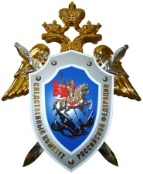 САНКТ-ПЕТЕРБУРГСКАЯ АКАДЕМИЯСЛЕДСТВЕННОГО КОМИТЕТАПЕТРОВСКАЯ АКАДЕМИЯ НАУК И ИСКУССТВГЕРЦЕНОВСКИЙ УНИВЕРСИТЕТ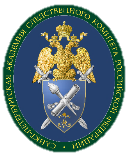 Регистрация участников09.30 – 10.00Открытие круглого стола10.00 – 10.15Заседание круглого стола10.15 – 12.00Кофе-брейк12.00 – 12.30Заседание круглого стола12.30 – 14.30Подведение итогов круглого столаФотографирование участников14.30 – 14.5014.50 – 15.00Регламент: доклад                                            до 8 мин                                   обсуждениедо 8 минМЕЛИХОВ Сергей Юрьевич – Ученый секретарь Санкт-Петербургской академии Следственного комитета, кандидат юридических наукХАРЧЕНКО Олег Витальевич – И. о. проректора по воспитательной работе Санкт-Петербургской академии Следственного комитета, декан факультета подготовки специалистов юридического института Санкт-Петербургской академии Следственного комитета, кандидат юридических наук, профессор